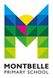 MONTBELLE PRIMARY SCHOOLJob Description: Class TeacherExpectationsThe Class Teacher will: Take responsibility for a class of pupils, and ensure that planning, preparation, recording, assessment and reporting meet their varying learning and social needs,Maintain the positive, inclusive ethos and core values of the school, both inside and outside the classroom,Contribute to constructive team-building amongst teaching and non-teaching staff, parents and governors,Ensure they uphold the responsibilities of the post in a timely way and demonstrate conduct and attitude in line with school policies and ethos. DutiesThe Class Teacher will: Implement agreed school policies and guidelines,Support initiatives decided by the Headteacher and staff,Plan appropriately to meet the needs of all pupils, through appropriation variation and scaffolding of tasks,Set clear targets, based on prior attainment, for pupils’ learning, communicating these to support staff, parents and carers as appropriate,Provide an inclusive, stimulating and relevant classroom environment, where resources can be accessed appropriately by all pupils,Keep appropriate and efficient records, integrating formative and summative assessment into planning,Communicate effectively with parents, reporting on the development, progress and attainment of pupils,Maintain and support high expectations of good behaviour for all pupils, in accordance with the school's behaviour policy,Communicate and co-operate with specialists from outside agencies,Lead, organise and direct support staff within the classroom,Support the wider curriculum through leading a subject for which release time is given,Make effective use of all available physical and human resources,Participate in the performance management system for the appraisal of their own performance, Carry out any other role (within expected parameters for the role of Class Teacher) at the request of the Headteacher.  Updated April 2023